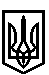 ТРОСТЯНЕЦЬКА СІЛЬСЬКА РАДАСТРИЙСЬКОГО РАЙОНУ ЛЬВІВСЬКОЇХІІ сесія VІІІ скликанняР І Ш Е Н Н Я                 2021 року                     с. Тростянець		                                     ПРОЄКТПро затвердження проєкту землеустрою щодовідведення земельної ділянки для індивідуального садівництвата передачу її у власність Думичу Ю.І. в с. КрасівРозглянувши заяву Думича Ю.І. про затвердження проєкту землеустрою щодо відведення земельної ділянки для індивідуального садівництва в с. Красів та передачу її у власність, враховуючи висновок постійної комісії сільської ради з питань земельних відносин, будівництва, архітектури, просторового планування, природних ресурсів та екології, відповідно до статей 12, 81,  118, 121, 122, 186  Земельного Кодексу України,  пункту 34 частини першої статті 26 Закону України «Про місцеве самоврядування в Україні»,  сільська радав и р і ш и л а: 1. Затвердити проєкт землеустрою щодо відведення Думичу Юрію Івановичу земельної ділянки ІКН (4623084800:07:000:0252) площею 0,12 га для  індивідуального садівництва в с. Красів. 2. Передати безоплатно у приватну власність Думичу Юрію Івановичу земельну ділянку ІКН (4623084800:07:000:0252) площею 0,12 га для  індивідуального садівництва в с. Красів.             3. Контроль за виконанням рішення покласти на постійну комісію з питань земельних відносин, будівництва, архітектури, просторового планування, природних ресурсів та екології  (голова комісії І. Соснило).Сільський голова                                                          	                       	 Михайло ЦИХУЛЯК